САРАТОВСКАЯ   ГОРОДСКАЯ   ДУМА РЕШЕНИЕ28.09.2017 № 21-164г. Саратов О досрочном прекращении полномочий депутата Саратовской городской Думы     пятого созыва Анидалова Александра ЮрьевичаВ соответствии со статьей 27 Устава муниципального образования «Город Саратов»Саратовская городская ДумаРЕШИЛА:Досрочно прекратить полномочия депутата Саратовской городской Думы пятого созыва Анидалова Александра Юрьевича, избранного по единому избирательному округу муниципального образования «Город Саратов», в связи с отставкой                      по собственному желанию с 15 сентября 2017 года.Настоящее решение вступает в силу со дня его официального опубликования.ПредседательСаратовской городской Думы                                                               В.В. Малетин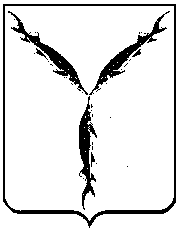 